RegeringenNäringsdepartementetMed överlämnande av trafikutskottets betänkande 2016/17:TU19 Kompetenskrav vid vissa fordonskontroller får jag anmäla att riksdagen denna dag bifallit utskottets förslag till riksdagsbeslut.Stockholm den 5 april 2017Riksdagsskrivelse2016/17:206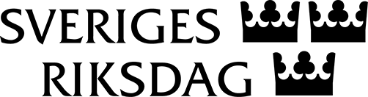 Tobias BillströmClaes Mårtensson